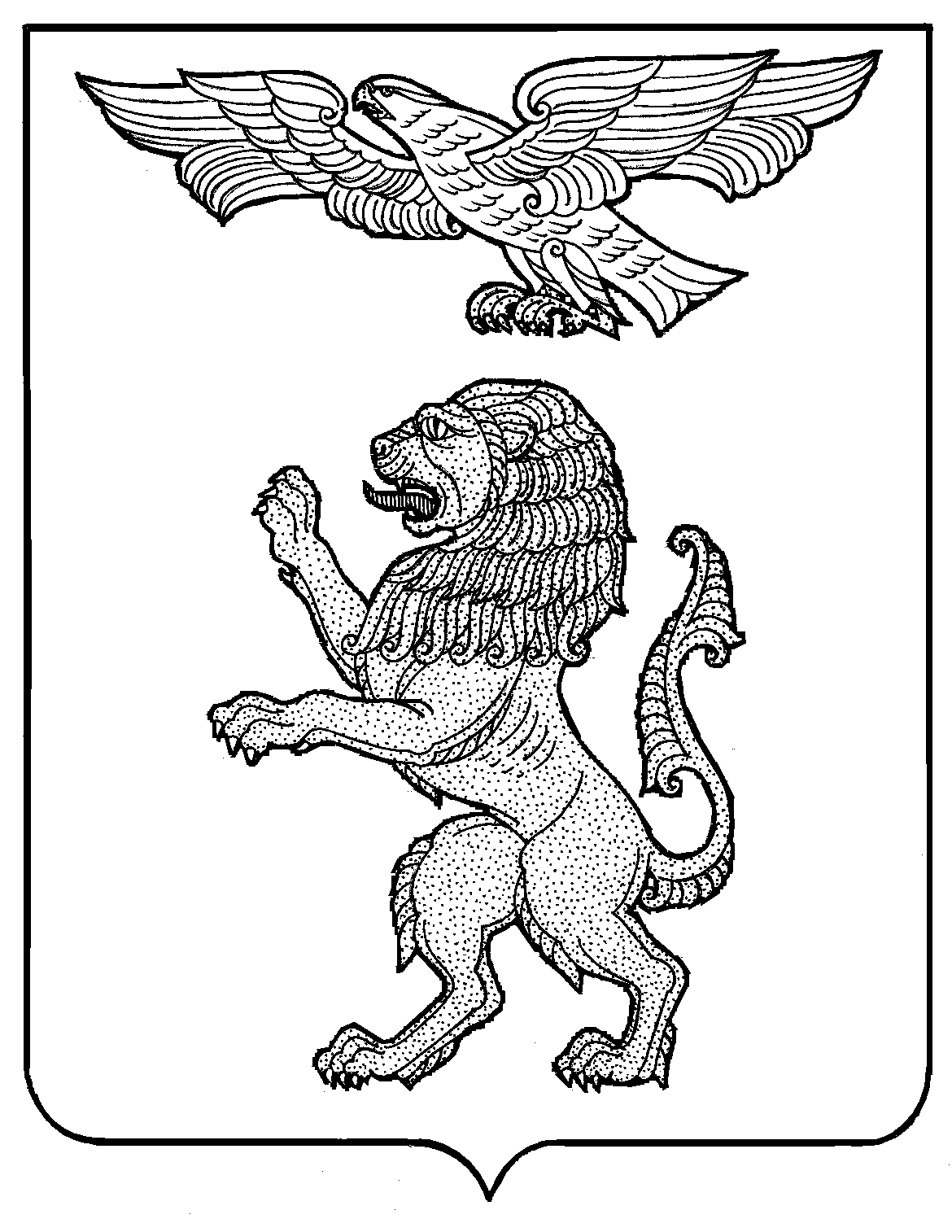 Муниципальное дошкольное образовательное учреждение детский сад № 1Конспект спортивного праздника«Весёлые старты»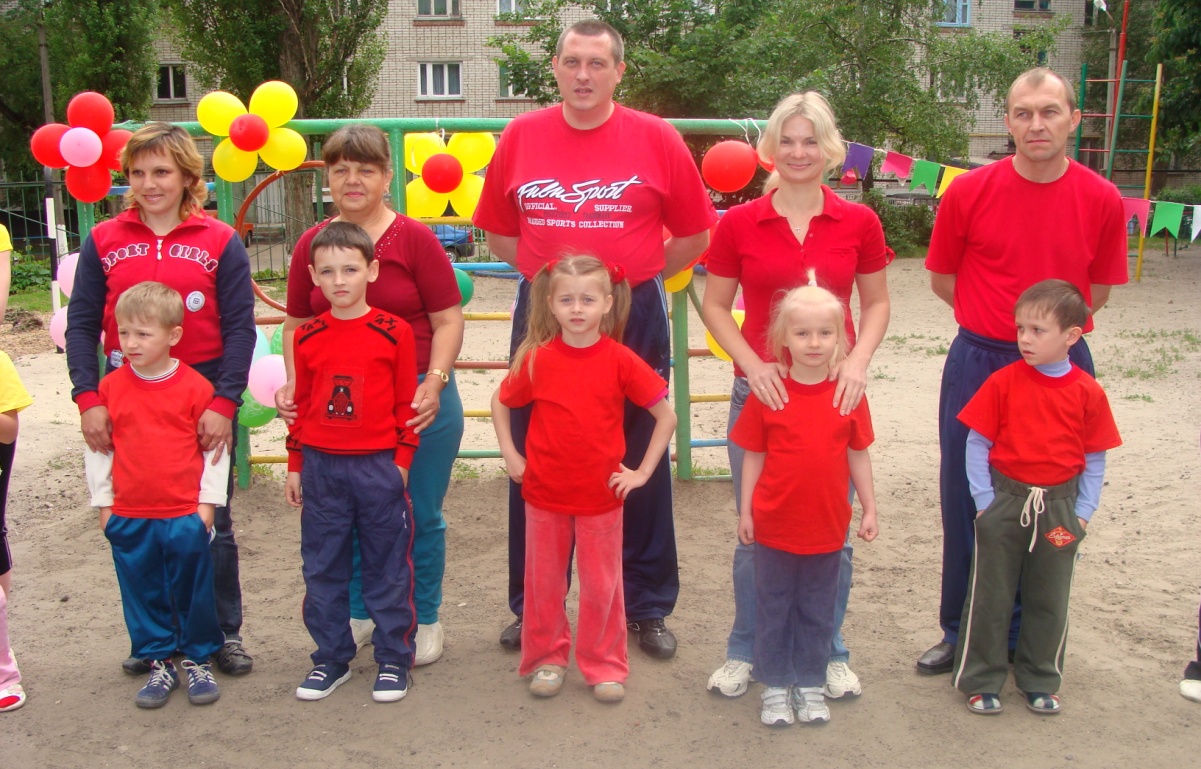 Белгород .Цель: Развитие форм взаимодействия дошкольного образовательного учреждения и семьи в воспитании здорового ребёнка, популяризация спортивных игр, пропаганда здорового образа жизни в социуме.Задачи: 1)формирование физической культуры личности ребёнка дошкольника, повышение мотивации всех участников педагогического процесса к ведению и пропаганде ЗОЖ;2)привлечение внимания родителей к двигательным потребностям детей, обогащение детско-родительских отношений опытом эмоционально-насыщенного общения в спортивно - досуговой  деятельности;3)развитие игрового пространства детей, демонстрация успехов дошкольников в освоении региональной программы «Играйте на здоровье» (Л.Волошина,Т.Курилова)Оборудование: музыкальные записи, обручи, мячи,  бадминтон, ориентиры, городки, свисток.Ход мероприятия:Ведущий:Добрый вечер ! Встречают 1 июня всюду!                                                                          Ведь это день защиты всех детей. Его недаром отмечают люди!                                                Дети с белой кожей, дети с чёрной кожей, все они мечтают об одном и том же: чтобы жить на свете мирно, без войны-бомбы и ракеты детям не нужны!  Ведущий: Я очень рада, что вы пришли к нам на праздник. Сегодня у нас радостный день- праздник детства! А праздник-это всегда здорово, это веселье, игры и забавы. А если это весёлые семейные старты, то это приятно вдвойне!Ведущий представляет ДОУ, участвующих в празднике.Ведущий представляет жюри.Ведущий: Празднику спортивному рада детвора,                                                                 Семейным физкультурникам- Ура, Ура, Ура!1 конкурс «Летящий мяч»                                                                                                              Ходьба вокруг ориентира с подбрасыванием и ловлей мяча.2 конкурс «Дружная семейка»                                                                                                      Родитель ставит на свои ноги ребёнка и таким образом совместно проходят вокруг ориентира.3 конкурс «Передача мяча»                                                                                                                Передача мяча между ног в колонне.4 конкурс «Попади в цель»                                                                                                           Бросок мяча в обруч с расстояния 2 метра.5 конкурс «Ловкие ребята»                                                                                                     Прокатывание мяча поочерёдно правой и левой рукой вокруг ориентира.6 конкурс «Интеллектуальная викторина».                                                                                                Три вопроса на команду.1 минута на размышление.7 конкурс «Пингвины»                                                                                                                             Прыжки на двух ногах с зажатым мячом между ног.8 конкурс «Пронеси не урони»                                                                                                        Пронести воланчик на ракетке, стараясь при этом его не уронить9 конкурс «Городки»                                                                                                                                      Игра-эстафета. В руках у каждого участника городок. Задача: построить «заборчик» на другой стороне площадки. Побеждает команда, которая первая перенесёт все городки.Подведение итогов! Награждение команд.Ведущий:  Пусть вам семейные старты запомнятся,                                                                  Пусть все невзгоды пройдут стороной,                                                                                          Пусть все желания ваши исполнятся, а физкультура станет родной!В завершении праздника дети и родители рисуют мелками на асфальте на тему: «Мир и счастливая семья- пусть будет так всегда!»Список используемой литературы:1.  Л.Н.Волошина,Т.В.Курилова  программа «Играйте на здоровье». 